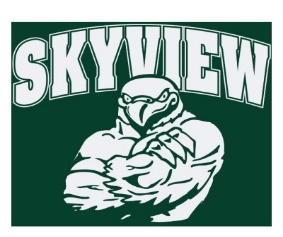 Spirit Night- Our next spirit night is GLOW Night on Friday, February 8, 2019 from 7-10PM at Skyzone Oaks. Make a difference!  Home and School is proud to partner with Mostly Muttz Rescue and The Stray Cats Blues.  Help furry friends by bringing a donation of pet food or pet toys (for either cat or dog).   All donations are greatly appreciated.Advance on-line registration is suggested. The flyer will be coming home this week. MHS Multicultural Club Kids’ Night OutThe MHS Multicultural Club is once again hosting Kids' Night Out for children in grades K-6! This is a great opportunity for children to have fun in a safe and enriching environment while parents get a night to themselves!
The event will take place from 6 to 9:30 PM on Thursday, February 14th (Valentine’s Day) at Methacton High School cafeteria/commons (East Wing Entrance) and features various multicultural-themed activities such as face-painting, sports activities, arts and crafts, and games. Proceeds will be donated to community non-profits Cecil & Grace Bean Soup Kitchen and Aclamo Family Center to benefit low-income families. Admission is $15 per child and medical and security staff will be present.
If interested in attending, please fill out the pre-registration form attached below. This will make the signing-in process easier and give the kids more time to have fun! 
https://goo.gl/forms/syasbGvzZQtIYbTJ2
Please email Rebekah Varghese or Ashley Liu at mhs2multiculturalclub@gmail.com for any questions.Methacton Youth Girls Lacrosse ProgramMETHACTON YOUTH GIRLS LACROSSE PROGRAMThis program is in its 18th year in Methacton and provides lacrosse skills in a fun and competitive setting to girls in 3rd through 8th grades.  This year we are adding a K-2 level at a reduced cost and time.  Our program was the first in the area and now has grown into the Tri-County league with multiple teams to play in single games and in play day formats.  If interested, please go to the webpage athttp://www.methactonlax.org​ and sign up.After School Fun-a-Thon  - Crushing Cancer One Activity At A TimeSince Skyview opened in 2010, students have raised almost $100K to CRUSH CANCER!  Our annual Fun-A-Thon is a GREAT way to encourage our students to embrace READING while also RAISING FUNDS for cancer in a safe and FUN environment.  ALL funds raised will be donated to CHOP Cancer Center to support children fighting cancer! STUDENTS MUST BE REGISTERED TO PARTICIPATE IN THIS EVENT (flyer attached)Please contact Shane Bone at sbone2017@outlook.com with any questions.To VOLUNTEER please contact Sandy Katz at skatz92@gmail.com Spiritwear  Skyview apparel is available for purchase at yourstartinglineup.com.  All items can be customized with a school logo, your name, and more.  All sales benefit your child's school. All items are custom and take 2-3 weeks for delivery! www.yourstartinglineup.com.   Customize with your favorite logo.  Links to some popular items are:https://www.yourstartinglineup.com/skyviewhttps://www.yourstartinglineup.com/adult/boxercraft-adult-cool-down-hoodie/https://www.yourstartinglineup.com/shirts/short-sleeve-shirts/sport-tek-youth-camohex-colorblock-tee/Library and Lunch Volunteer sign-ups are now on Konstella! Box Tops for Education and Giant A+ RewardsBoxtops - Please continue to clip and send into school. The drop off box is in the school's lobby.  The class with the most submissions earns a reward!Register for Giant A+ School Rewards at www.giantfoodstores.com/aplus . Our School ID is #25955.Coming Soon:2/1/19- Student Council event (flyers sent home)2/7/19 – Home and School meeting, 7 pm in the library2/8/19 – Spirit Night -GLOW ZONE - 7-10pm2/22/19-5th/6th Grade After School Fun-a-Thon 3/8/19- Home and School meeting, 9:30 am in the student café3/8/19- 5th Grade Science FairYour comments, feedback, and suggestions are welcome. We enjoy working with our families to create the best experiences for all the students at Skyview.  Someone is always available to assist you. Contact us at:  skyviewhomeandschool@gmail.com.  You can also stay informed by visiting the Skyview Home & School Webpage - https://www.methacton.org/Page/12809